Tisková zprávaVASKY KUPUJÍ BOTAS – A CO NA TO LID?  Praha, Brno, 3. 5. 2023 – Akvizice Botas x Vasky vyvolala na českém internetovém rybníčku vlnku tsunami. Analytici Adbros se zaměřili na období 13. března (první zpráva o zájmu firmy Vasky o koupi Botasu) až 13. dubna. V tomto období bylo relevantních 1051 zmínek a (na ČR věru netradičně) převažovaly zmínky pozitivní. Nejintenzivnější diskuse probíhaly na Facebooku pod články z médií, např.ČT24 5.4. 23 (aktuálně 440 komentářů)DVTV 24.3. 23 (dnes 233 komentářů)Czech Crunch 5.4. 23 (106) Forbes Česko, 5.4. 23 (62)Živá diskuse probíhala také na Novinky.cz 20.3. a 5.4. Na Twitteru se ve sledovaném období objevilo 66 hojně komentovaných příspěvků. Velkou, a většinou pozitivní, odezvu měly také posty Vaška Staňka, zakladatele Vasky, na LinkedIn.Témata Co se obou značek týče, jednoznačně vyhrály Vasky – 705 zmínek, 486 zmínek Botas. Vedle potěšených a obdivných reakcí na transakci a vyjadřování podpory mladému podnikateli, se objevily i hlasy kritické, kritizující produkty a služby Vasky, či obviňující Staňka z pouhé PR kampaně. Ovšem ta se některým odborníkům opravdu líbí. 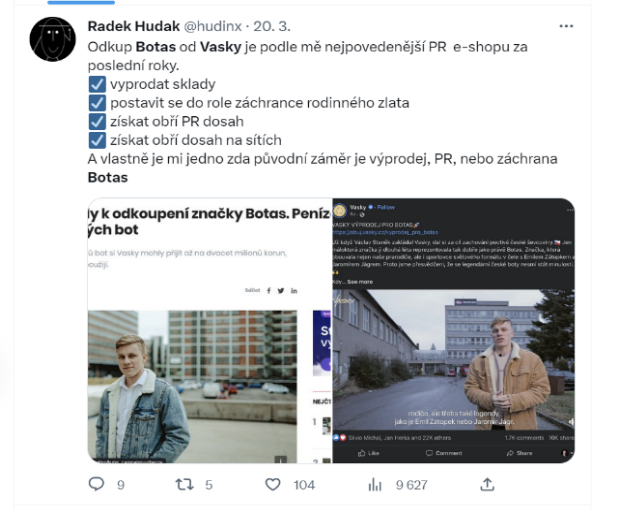 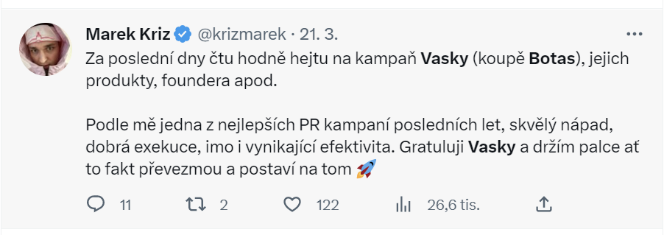 Několik zmínek se týkalo kritiky vlády – vláda prý může za to, že Botas „padl“ a spojují to s premiérovým výrokem „Nenecháme padnout české firmy“. SentimentPozitivní Jedním z cílů listeningu bylo zjistit, zda po počátečním nadšení z komunikované snahy o záchranu ikonické značky nepřevládlo podezření na pouhý marketingový tah. (Vasky oznámily crowdsourcing formou prodeje svých zásob.) Nadšení a podpora snahy Vasky odkoupit Botas však nakonec v komentářích mnohanásobně převládly. Z relevantních 1051 zmínek bylo celých 58 % pozitivních, 31 % negativních a 11 % neutrálních.Lidem se líbí koncept, kdy česká značka zachrání jinou českou značku a sdílejí radost z toho, že se Botas neprodal do zahraničí. Lidem je také sympatický příběh mladého, ambiciózního podnikatele Václava Staňka, i když samozřejmě (jsme přece v Česku), jeho úspěch leží mnohým v žaludku. V tomto smyslu se objevily také zmínky, za český národ je typický kritizováním a nepřejícností. Některé pozitivní zmínky se nesly v duchu nostalgie, kdy komentující vzpomínali na dětství či mládí strávené v botaskách.Citace (necháváme v původním znění, bez titulků)Klobouk dolů, je za tím spousta úsilí a dřiny. Ať se vám daří, fandím Vám.Nostalgie po čemkoliv z dob komunismu je mi cizí, ale fandím všem šikovným podnikatelům, takže jsem rád že se akvizice značky povedla 👍. Je zcela logické, že bylo nutné osekat od značky historické pozůstatky typu starých nemovitostí, a jestli je někdo z těch pouhých 70 zaměstnanců Botasu natolik schopný a miluje své řemeslo, určitě se rád přestěhuje do Zlína. Díky CzechCrunch za podrobné věnování se tomuto v Česku výjimečnému byznys příběhu 👍.Musím rict.. klobouk dolu. Ten kluk je opravdu Dobry. Také podnikám, ale zdaleka nejsem tak daleko Jako on.. držím palce 👌👌👌Botas "večne živý" - moje +-50 r. botasky občas ešte obuje dcéra...👏👏👏Václave díky, super počin. Ať se Vám i Vasky daří 👍Souhlasím, takže Botas do každé rodiny a podpořit českou firmu. Bez výčitek, že nosíte boty, které vám vyrobilo nějaké týrané dítě z Bangladéše.Botasky jsou super, Vasky za tohle velký palec nahoru👍🏻 Držím palce ať se odkup zdaří! 🙌Že by nový Baťa, mládí vpřed, přeji mu to, zápal a odvahu určitě má, teď záleží na sponzoringu.Ja se v takhle mladym veku bal jezdit autobusem a volat k doktorce a borec tady zachranuje Botas a udivuje svet. Totalni respekt,obdiv a klobouk dolu 🤝♥️Negativní Více než 50 zmínek uvádí, že se jedná zejména o marketingový tah s cílem udělat si dobré jméno jako záchrance poctivého českého ševcovství a vyprodat zásoby pravděpodobně hůře prodejných bot. Kromě tohoto se objevují zmínky, kde si lidé stěžují, že záměrem není zachovat výrobu ve Skutči, ale primárně získat brand. Objevily se i hlasy kritizujíci mediální prostor, který Vasky získaly v porovnání s ostatními zájemci o koupi Botas. Varovným pro značku Vasky by měl být relativně vysoký počet zmínek s kritikou kvality zpracování bot a zákaznických služeb; lidé vyjadřovali obavy, že se kvalita Botasu zhorší. A někteří uživatelé mají za to, že mít na nohou boty značky Botas vždy byla a je ostuda. Objevovaly se i zmínky kritizující management Botas; někteří komentující měli dokonce obavy, zda spojení s Botas nepřivede Vasky do krachu. A „své“ schytala také vláda, která patrně nějak (nevíme jak) přivedla značku Botas ke krachu. Citace (vulgarity neuvádíme😊):Nechci byt pes, ale Vasky jsou taky hruza. Fandim Vasky, ale nekoupil bych si je ani nahodouBotas zaspal především v marketingu, dokud nezačal krachovat, tak většina lidí netušila, že ještě existuje. Ta nová botaska od Vasky je ovšem neskutečný paskvil. Vasky, krásne a kvalitní boty na úrovni, koupili hnusnou levnou sračku jak je Botas. Všichni si hoňkají nad nostalgií, přitom Botas vyráběl posledních 30 let shit na úrovni číny. Jak kdyby J&T koupili Provident, protože na něj máte "hezké vzpomínky".Řekněme si to otevřeně Botas boty na nohách byli vždy ostuda to je svatá pravda od konce režimuVládě nezáleží na osudu této země ani na lidech, ale se jen napakovat. Velké zadlužení, domácímu krachu si vypijeme kalich až do dna.Doufám, že tímto konečně celá PR akce skončila a bude klid. Btw. Vasky jsou hnusné a Botas šmejd 😉No spíš to vidím jak se vasky chce přiživit na krachu když vidím tu jejích kampaň!Ovšem my v Adbros Vaškovi fandíme, a těšíme se na další vývoj! Pozitivní, samozřejmě.O Adbrosu Marketingovou agenturu založili v roce 2006 tři nadšenci do reklamy. Od roku 2012 se společnost věnuje digitálnímu marketingu. Klienti mohou využít širokou nabídku služeb od strategie digitalizace, integraci a analýzu dat, před stavbu webů a aplikací, správu SoMe až po design. V roce 2022 se součástí Adbros rodiny stala společnost Nespire, poskytující služby v oblasti personalistiky, týmového a osobního rozvoje či interní komunikace. Více informací naleznete na www.adbros.cz. 